Stipri ugdymo įstaigos bendruomenė – tai didelė šeima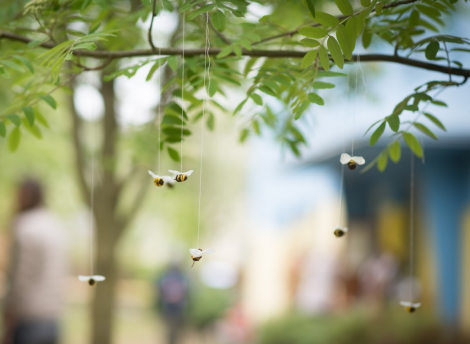  Šiandien, gegužės 15 d., minint Tarptautinę šeimos dieną, o ir likus porai dienų iki Valdorfo pedagogikos 100-mečio minėjimo renginio Kaune, noriu pasidalinti mintimis ir patirtimi apie bendruomenę Valdorfo darželyje. Bendruomenę, kuri auga kartu ir, kuri yra puikus pavyzdys to, kokia turėtų būti švietimo institucijos šeima. Valdorfo pedagogika tai  idealistinė - humanistinė pedagoginė sistema. Jos idėjinis pamatas yra  antroposofinė pasaulėžiūra, kurios pradininkas – filosofijos mokslų daktaras Rudolfas Šteineris.  Jis Valdorfo pedagogikos moto išreiškia tokiais žodžiais: „Su pagarba sutikti, su meile auginti, laisvą išlydėti.“ Valdorfo ankstyvojo ugdymo pedagogika neapsiriboja tuo, kas vyksta formalioje mokykloje. Namai yra pirmoji ir labiausiai formuojanti ugdymo aplinka, o Valdorfo pedagogų tikslas ugdymo įstaigoje sukurti aplinką, artimą namų aplinkai, kad vaikai jaustųsi jaukiai, saugiai tarsi savo namuose būdami su savo šeima.Šeima yra pagrindinis šaltinis, iš kurio išteka visos didesnės bendruomenės. Bendruomenės būrėsi ir kūrėsi jau nuo senų senovės, tai tokia „gyvenimo forma“ kaip grupė, kurią žmonės būrė jau prieš daugelį metų. Šeima yra tai, kas suteikia stabilų pagrindą vaikui, leidžiant jam augti taikiai ir laimingai. Šeima suteikia savo vertybes visiems jos nariams, megzdama juos į bendrą meilės ir harmonijos ryšį.Bendruomenę ugdymo įstaigoje sudaro pedagogai, vaikai, tėvai, kiti vaikų artimieji, kurie jais rūpinasi (seneliai, tetos, dėdės ir pan.) bei visi tos ugdymo įstaigos žmogučiai, neišskiriant ir nepaliekant nei vieno nuošaly. Tik kuriant visiems drauge, stengiantis vieniems dėl kitų, palaikant vieniems kitus, atliepiant vienas kito poreikius, atsiliepiant į vienas kito pagalbos šauksmą, galime kurti ir palaikyti gyvybingą bendruomenę. Kaip pasaulyje veikia Valdorfo institucijų bendruomenės? Ko reikia, kad bendruomenė būtų gyvybinga? Ko iš to galėtume pasimokyti?Visų pirma, tėvai, sudarydami didžiąją bendruomenės dalį, yra tėvai „vizionieriai“ mūsų šiuolaikinėje kultūroje, o taip pat, tai tėvai „globėjai“ - „švietimo meno“ globėjai. Mano patirtis Valdorfo darželyje „Šaltinėlis“ rodo, kad iš tiesų svarbu, jog tėvai pripažintų pedagogų kūrybinius sugebėjimus ir ketinimus bei suvoktų jų prasmę, norėtų prisidėti prie kūrybinio proceso plėtojimo. Norėdami geriau suprasti kaip veiklos vyksta darželyje (ar mokykloje), kokia yra kiekvienos veiklos esmė, ką tai duoda vaikui, čia tėvai ir pedagogai susiburia į veiklų grupes, ir tai yra didelis žingsnis ne tik link šeimos gerovės, tėvų saviugdos, bet ir ugdymo darbo, proceso gerinimo labui. Ir tai didelė pagalba bei pavyzdys, vertas vaiko pamėgdžiojimo. Taip, ugdymo procesas tampa „švietimo menu“, kuriame kiekvienas gali save realizuoti, teikti pasiūlymus, atrasti atsakymus į kylančius klausimus, suprasti savo vaiką, jo poreikius, pomėgius, elgesį, būti drauge, bendrauti ir palaikyti nuolatinį ryšį namai-mokykla-namai. Šaltinėlio gyvybingos bendruomenės modelis, kurio pamatai buvo padėti 2013 m. įgyvendinant Lietuvos ir Šveicarijos bendradarbiavimo programos projektą, vystomas 6-erius metus ir tai pirmojo septynmečio pabaiga, todėl galime pasidžiaugti rezultatais ir jau dalintis savo gerąją patirtimi su kitais. Kalbant apie Šaltinėlio bendruomenės modelio gyvavimo pirmąjį septynmetį, norėčiau pasidalinti mintimis ir žiniomis, kuo šis laikotarpis svarbus ir Žmogui.„Pirmasis septynmetis yra labai svarbus, nes šiame tarpsnyje susiformuoja pagrindinės žmogiškosios, pamatinės vertybės. Viso pasaulio Valdorfo pedagogai neabejoja, kad pirmasis septynmetis yra pats svarbiausias žmogaus gyvenime, ir vaiko augimą, žmogaus gyvenimo pagrindo klojimą, šiame laikotarpyje sudaro vertybės ir asmenybės stiprumas“ savo patirtimi su mumis dalinasi Audra Liaudanskienė, Valdorfo darželio „Šaltinėlis“ vadovė, bendruomenės įkvėpėja. Šteineris yra pasakęs, kad „ Auklėjimo klaidų, padarytų per pirmuosius septynerius vaiko gyvenimo metus, vėliau jau neįmanoma ištaisyti. Sveika moralinė nuovoka formuojasi tik tada, jei vaikas mato tai, kas dora. Jei vaikas iki septynerių metų savo aplinkoje mato netinkamus veiksmus, tai - įsimins, ir vėliau bus linkęs kvailystėms“   „Dažnai girdime teiginį, kad vaikui po gimimo būtina sukurti, užtikrinti „tinkamas sąlygas“ augti. Tačiau kas yra tos tinkamos sąlygos? Ar tik aplink vaiką esantys materialūs daiktai ar ir viskas, kas vyksta vaiko aplinkoje, tai, ką jis gali pajusti visais savo pojūčiais ir išgyventi?  Aplinka yra labai svarbi, ji veikia vaiko dvasią, padeda pamatus jo vertybėms, moralei.  Visi moralūs ir amoralūs, protingi ir kvaili poelgiai, kuriuos vaikas gali matyti atsispindi vaike kaip veidrodyje, todėl Valdorfo pedagogikoje taip svarbu, kad pirmąjį septynmetį vaikas galėtų matyti savo aplinkoje suaugusius, vertus pamėgdžiojimo. Dar geriau, kai jį supa stipri, kaip šeima, bendruomenė, kurios dalimi yra ir jis pats“ – toliau savo įžvalgomis dalinasi Audra. Mūsų bendras tikslas - sukurti tvarią bendruomenę, kurios lygiaverčiu nariu jaustųsi kiekvienas, ir kurią sudarytų daug nuoširdžių žmonių: daug širdžių, daug rankų ir daug balsų. Tai žmonės, kurie dalintųsi veiklomis ir procesais, ir kurie išėję, paliktų gražų ir vertą prisiminimo įspaudą kiekvieno mintyse, pasiimtų su savimi patirtį ir paliktų ateinančiai bendruomenės kartai savąją. Taip mes gyvename ir mokomės kartu.Mūsų bendruomenėje aktyviai veikia 7 grupės: Ryšių su visuomene grupė, Aplinkos tvarkymo grupė, Finansų grupė, Remonto grupė, Amatų grupė, Išvykų ir švenčių organizavimo grupė bei Mugių grupė. Artėjant šeimos dienai, po susibūrimo talkoje, gegužės pradžioje, inicijuotoje Aplinkos tvarkymo grupės, Mugių grupė sukvietė visus į kasmetinę Pavasario mugę, pabūti kartu, pasidžiaugti pavasariu, organizuoti veiklas ir dalyvauti jose kartu su šeimomis, o tai pat, įprasminti Valdorfo pedagogikos šimtmetį, kuris  šiemet tarptautinės iniciatyvos „Waldorf100“ kviečia stabtelti ir susimąstyti apie bites, jų egzistavimą, svarbą ir išlikimą. „Visas avilys persmelktas meilės gyvenimui“, – pastebėjo Rudolfas Šteineris. Deja, bitės nyksta visame pasaulyje. Tad norima veikti, kad taip nebūtų ir siekti jų išsaugojimo. Ir šios mugės metu mes pildėme Valdorfo 100-mečio korį visi kartu gamindami biteles, piešdami kreidelėmis ir dalindamiesi mintimis apie šeimą, bendruomenę, aplinką, kurioje mes gyvename ir džiaugiamės. Šiais laikais liko tiek nedaug tikrų išgyvenimų, kuriuos vaikai ir suaugę galėtų patirti kartu, veikdami, bendraudami su vaikais, tad tokia mugė yra vienas iš prasmingo laiko praleidimo būdų.  Mugės nauda neabejotina. Taip tėvų, pedagogų ir vaikų iniciatyva bei aktyvi veikla augina bendruomenę. Čia visi susitinkame ne tik pabendrauti, bet ir veikti kartu šeimomis.Mugės kavinėje galima parduoti įvairius savo ar kartu su vaikučiu pagamintus iškeptus pyragaičius, meduolius, ar kitus gardumynus, čia kvepia blynais ir vafliais, pagardintais medumi ar šermukšnių uogiene, auklėtojų gaminta kartu su vaikais, kas mugėje užsibūna iki pietų, žino, kad laukia daržovių troškinys gaminamas ant laužo. Mugėje veikia amatų parduotuvėlė, kurioje galima įsigyti dirbinių, papuošalų ir žaisliukų iš vilnos, popieriaus, karoliukų. Mugėje gausu ir kitos įdomios veiklos, kurią organizuoja ir yra atsakingos už jos vykdymą šeimos, pedagogai. Tai pasivažinėjimas mašinyte, lobio ieškojimas, lėktuvėlių laidymas per lankus, smiginis, laimės ratas, žvejyba, karoliukų vėrimas, piešimas, tapymas ir daug kitų užsiėmimų. Mugės metu gausu čiauškėjimo, juoko, šokio, muzikos, kuri ne vieną maloniai nustebina, įtraukia, užburia, čia tėveliai su vaikais groja įvairiais instrumentais, dainuoja, improvizuoja, kuria. Čia vyksta įvairūs žaidimai ir kitos bendruomenę siejančios pramogos. Taip susirinkdami visi kartu mes jaučiame, kad esame ugdymo įstaigos, kurioje didžiąją dienos dalį praleidžia mūsų vaikai, pilnavertė dalis. Tokia bendruomenė yra tikra šeima, kurioje būti ir į kurią sugrįžti visuomet gera. Nuotraukos Eglės RANDĖS : https://photos.app.goo.gl/VWGaPwNM3euqjyzf7 Vida DrąsutėKauno Valdorfo darželis „Šaltinėlis“